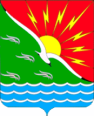                                             СОВЕТ ДЕПУТАТОВ                         МУНИЦИПАЛЬНОГО ОБРАЗОВАНИЯЭНЕРГЕТИКСКИЙ ПОССОВЕТ НОВООРСКОГО РАЙОНА ОРЕНБУРГСКОЙ ОБЛАСТИТРЕТИЙ СОЗЫВР Е Ш Е Н И Е   23.06.2020                             п. Энергетик                                                № 345О назначении выборов депутатов представительного органа муниципального образования Энергетикский поссовет Новоорского района Оренбургской области В соответствии с частью 2 статьи 23 Федерального закона  от 06.10.2003 № 131-ФЗ «Об общих принципах организации местного самоуправления в Российской Федерации», пунктами 3 и 7 статьи 10  Федерального закона от 12.06.2002 № 67-ФЗ «Об основных гарантиях избирательных прав и права на участие в референдуме граждан Российской  Федерации», статьями 5 и 7 Закона Оренбургской области  от 05.11.2009 г. № 3209/719-IV-ОЗ «О выборах депутатов представительных органов муниципальных образований в Оренбургской области», руководствуясь Уставом муниципального образования Энергетикский поссовет Новоорского района Оренбургской области, Совет депутатов муниципального образования Энергетикский поссовет Новоорского района Оренбургской области, Р Е Ш И Л:1. Назначить выборы депутатов представительного органа муниципального образования Энергетикский поссовет Новоорского района Оренбургской области четвёртого созыва на 13 сентября 2020 года.2.  Расходы на проведение выборов депутатов представительного органа муниципального образования Энергетикский поссовет Новоорского района Оренбургской области четвёртого созыва произвести за счёт средств бюджета муниципального образования Энергетикский поссовет Новоорского района Оренбургской области.3. Настоящее решение вступает в силу с момента подписания и подлежит опубликованию в печатном средстве массовой информации муниципального образования Энергетикский поссовет Новоорского района Оренбургской области «Правовой бюллетень муниципального образования Энергетикский поссовет».  4. Контроль за исполнением настоящего решения возложить на постоянную мандатную комиссию, вопросам местного самоуправления и вопросам депутатской этики .Председатель          Совета депутатовмуниципального образования Энергетикский поссовет___________________ В.В. РязановИсполняющий полномочия главы муниципального образования Энергетикский поссовет_________________Е.В. Якунин